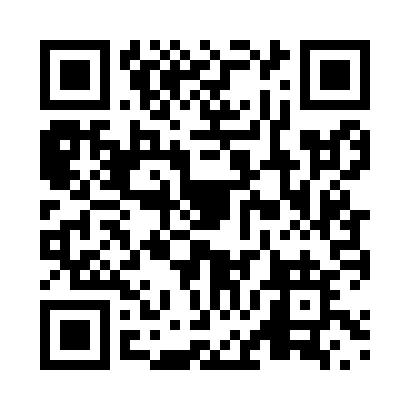 Prayer times for Anzac, British Columbia, CanadaWed 1 May 2024 - Fri 31 May 2024High Latitude Method: Angle Based RulePrayer Calculation Method: Islamic Society of North AmericaAsar Calculation Method: HanafiPrayer times provided by https://www.salahtimes.comDateDayFajrSunriseDhuhrAsrMaghribIsha1Wed3:185:291:076:188:4610:572Thu3:175:271:076:208:4810:583Fri3:165:251:076:218:5010:594Sat3:155:231:076:228:5210:595Sun3:145:211:076:238:5311:006Mon3:135:191:076:248:5511:017Tue3:125:171:076:258:5711:028Wed3:115:151:066:268:5911:039Thu3:105:131:066:279:0111:0410Fri3:095:111:066:289:0311:0511Sat3:085:091:066:309:0411:0612Sun3:075:071:066:319:0611:0713Mon3:065:061:066:329:0811:0714Tue3:055:041:066:339:1011:0815Wed3:045:021:066:349:1211:0916Thu3:045:001:066:359:1311:1017Fri3:034:591:066:369:1511:1118Sat3:024:571:066:379:1711:1219Sun3:014:561:076:389:1811:1320Mon3:014:541:076:389:2011:1321Tue3:004:531:076:399:2211:1422Wed2:594:511:076:409:2311:1523Thu2:584:501:076:419:2511:1624Fri2:584:481:076:429:2611:1725Sat2:574:471:076:439:2811:1826Sun2:574:461:076:449:2911:1827Mon2:564:451:076:459:3111:1928Tue2:564:431:076:459:3211:2029Wed2:554:421:086:469:3311:2130Thu2:554:411:086:479:3511:2131Fri2:544:401:086:489:3611:22